CALL FOR AWOLA MENTORS2nd COHORT APPLICATION[Downloadable Form] The application form, Thank you for your interest in applying to AWOLA 2nd cohort! PELUM is excited to launch the Africa ​Women Leaders in Agroecology (AWOLA) ​Mentorship program.  AWOLA is a leadership career development initiative, with the aim of equipping women with leadership skills. Through the AWOLA initiative, the PELUM network envisions strengthening leadership capacities and the active participation of women in agroecology and related fields.We are seeking self-driven and committed women professionals to give back and serve as mentors to contribute to advancing the leadership of African women in Agroecology.If you are a woman leader willing to strengthen women's capacity in leadership in Kenya, Zimbabwe and Uganda, please sign up by filling this form. Please note: The deadline for this application is 30th September 2023 by 11:00 PM Time East Africa TimeConfidentiality: All information submitted as part of this application process will be reviewed confidentially by a diverse review panel including PELUM staff and advisors. The selection process is rigorous based on suitability and diversity. APPLICATION FORMApplicant Information:First Name / Given NamePreferred Name (if different from First Name)SurnameEmailPhone Number with Country CodeNationalityCurrent Country of ResidenceCurrent Region where you work Current place of work (if working in an institution)Academic: What is your highest level of education (tick where appropriate)Work: What is your current professional statusApplication Questions:Motivation statement: Summarising your leadership and mentorship capacity in not more than 1000 characters (articulate your strengths, previous work on mentorship if any, experience in influencing change in identified thematic areas, and why you would like to take up the role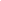 2) Which of the below areas do you feel competent in when providing leadership mentorshipGovernanceFood systems: agriculture, sustainable value chains, agroecology, sustainable agricultureNatural resources: environment, climate changeStartups and scaling of businessesAttracting funding and/or investorsHuman RightsFood processing and NutritionYouth and Women Economic EmpowermentAgribusinessOthers? Specify3) Have you previously worked as a mentor, if yes (which organization, program and year)4) Are you able to commit your time, at least 4 hours a month for 12 months towards the mentorship work.5) How did you find out about this mentorship?6) What is your preferred mode of communication?Please attach your 2-page CV in PDF or Microsoft Word formats.  Applicants can also include any social media accounts, e.g., LinkedIn, as optional Please carefully review your responses and uploaded files above. Applicant Commitments: (check boxes)I confirm that I personally filled out this application and my responses are honest, accurate and done with integrity I understand that if am selected as one of the top candidates, I will be asked to participate in a brief video interview in EnglishFor any further clarification needed, please email this form to: info@pelumkenya.net copied to ratemo@pelumkenya.netThank you! .Education levelTickDegreeMastersPHDCurrent roleDepartmentOrganisationOrganisation typeGovernment, NGO, CSO, Private sector, Regional and subregional bodies, Academia  (others ………………..